Zutreffendes bitte ankreuzen  bzw. ergänzen: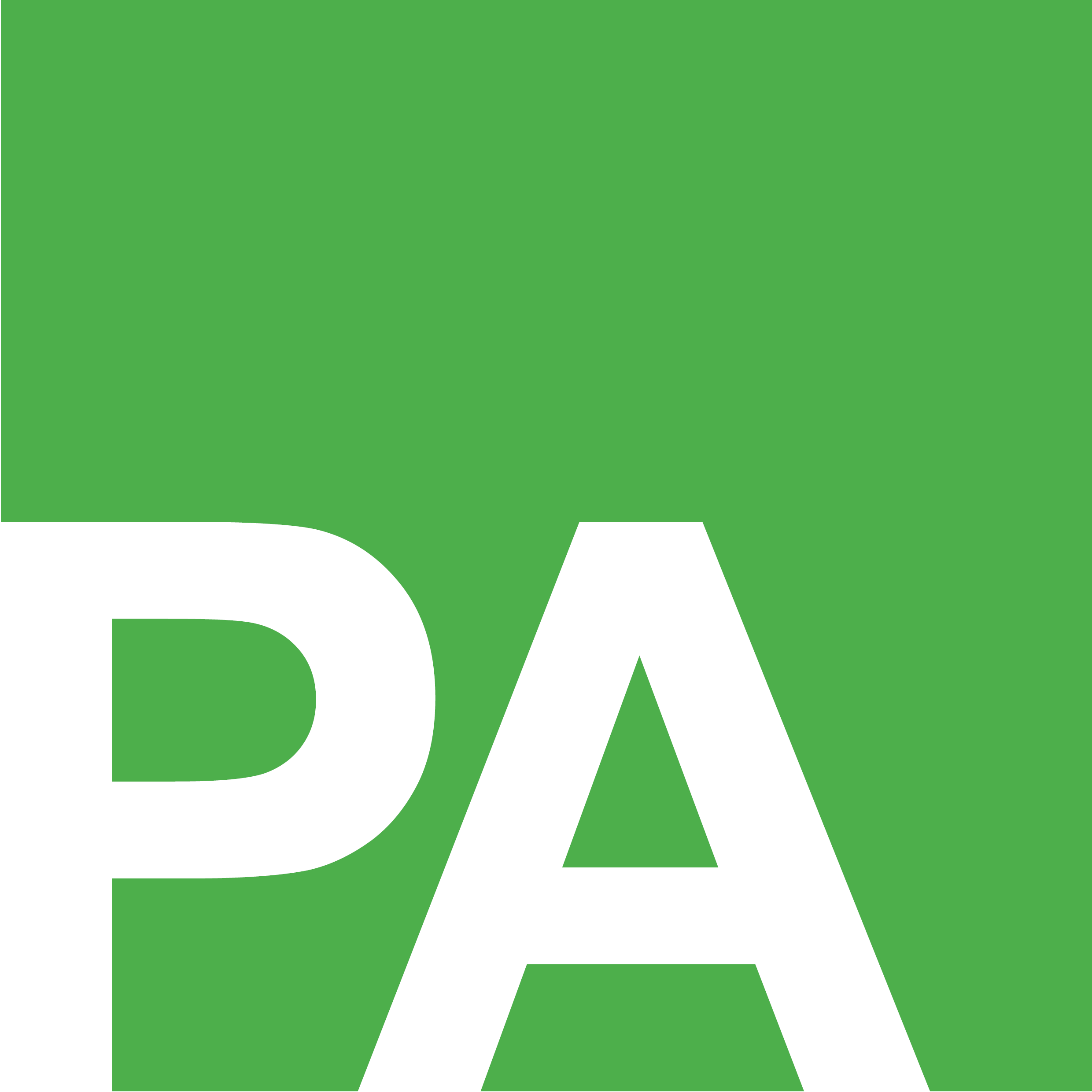 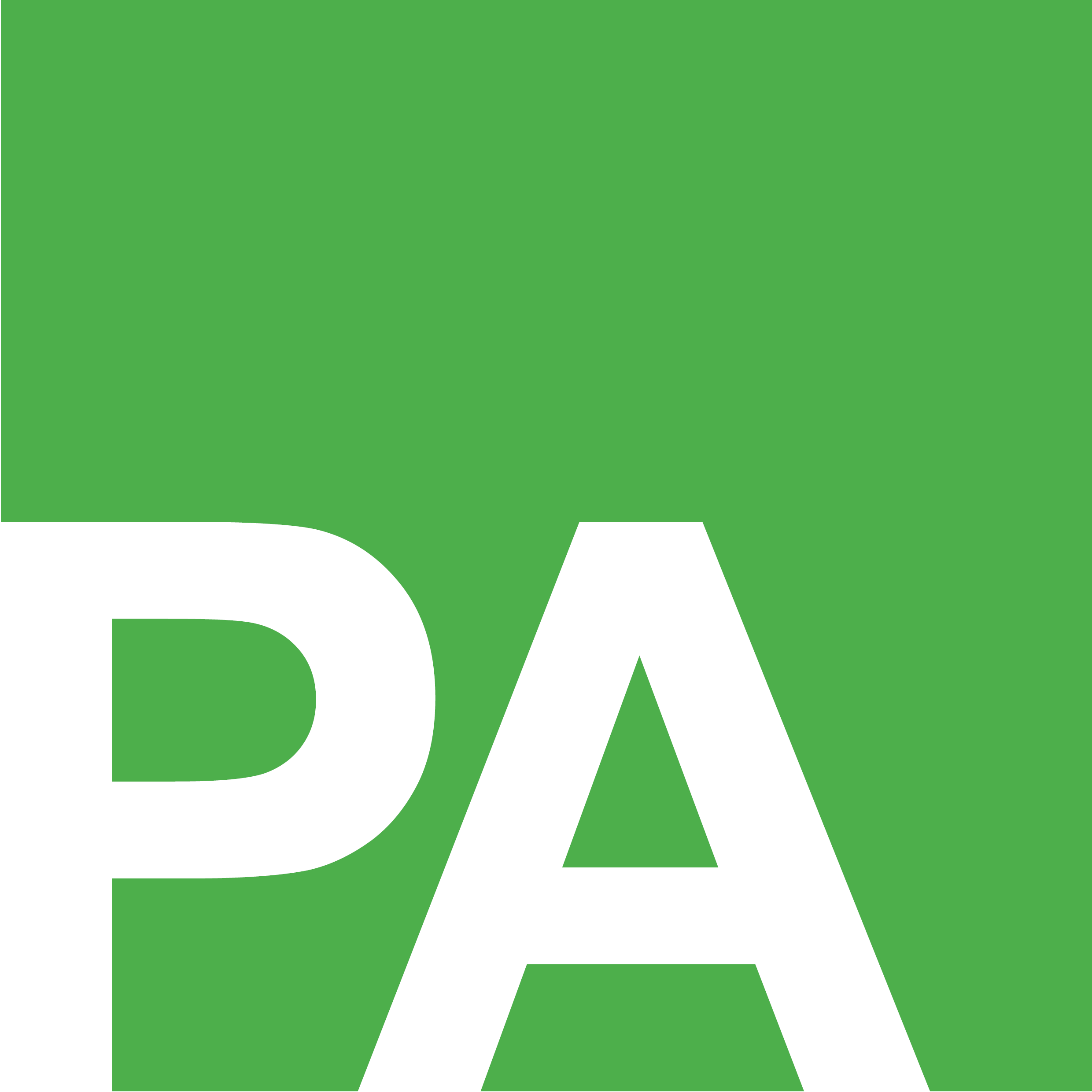 1. Art der Nebenbeschäftigung2. konkrete Beschreibung der Tätigkeiten3. Daten der NebenbeschäftigungBeginn/Dauer der Beschäftigung/Tätigkeit:      Beschäftigungsort/Ort der Tätigkeit:      Beschäftigungsausmaß:       Stunden/Woche4. Bestätigung der Arbeitnehmerin*des ArbeitnehmersIch bestätige, dass die Ausübung der Nebenbeschäftigung mich in der Erfüllung meiner dienstlichen Aufgaben und Verpflichtungen nicht behindert und keine Vermutung der Befangenheit und Unvereinbarkeit hervorruft. Weiters verpflichte ich mich, dass ich die Nebenbeschäftigung außerhalb der Dienstzeiten ausübe und jede Änderung unverzüglich der OE Personal melden werde.5. Stellungnahme Leiter*in der Organisationseinheit	Der Nebenbeschäftigung wird zugestimmt. Die Ausübung der oben genannten Nebenbeschäftigung behindert die Arbeitnehmerin*den Arbeitnehmer nicht in der Erfüllung der dienstlichen Aufgaben, ruft keine Vermutung einer Befangenheit und Unvereinbarkeit hervor oder gefährdet keine sonstigen wesentlichen dienstlichen Interessen.	Die Nebenbeschäftigung wird untersagt.Begründung:      6. gilt nur für globalfinanziertes Personal bei Fakultätszugehörigkeit der OrganisationseinheitStellungnahme Dekan*in der Fakultät für  bei Zugehörigkeit zu Servicebereichen Stellungnahme Rektor*in bzw. Vizerektor*in für 	Der Nebenbeschäftigung wird zugestimmt. Die Ausübung der oben genannten Nebenbeschäftigung behindert die Arbeitnehmerin*den Arbeitnehmer nicht in der Erfüllung der dienstlichen Aufgaben, ruft keine Vermutung einer Befangenheit und Unvereinbarkeit hervor oder gefährdet keine sonstigen wesentlichen dienstlichen Interessen.	Die Nebenbeschäftigung wird untersagt.Begründung:      7. Entscheidung Rektor*in bzw. Vizerektor*in für Personal und Finanzen Gesehen und zur Kenntnis genommen	 Die Nebenbeschäftigung wird untersagt.Begründung bei Untersagung:      Der*Die Mitarbeiter*in wurde am 		                   von der Entscheidung verständigt.NameDiensteigenschaftBeschäftigungsausmaß      Stunden/WocheOrganisationseinheit	Ich übe keine Nebenbeschäftigung aus	Ich beabsichtige folgende Nebenbeschäftigung/en auszuüben bzw. ich übe folgende Nebenbeschäftigung/en aus:	Tätigkeit in der Geschäftsführung, im Vorstand, Aufsichts- oder Verwaltungsrat einer auf Gewinn ausgerichteten juristischen Person (in jedem Fall zu melden)	erwerbsmäßige Nebenbeschäftigung (Einkünfte über € 730,--/Jahr lt. EStG) unselbstständig selbstständig Name und Anschrift der Arbeitgeberin*des Arbeitgebers Name und Anschrift des UnternehmensDatumUnterschrift Leiter*in der Organisationseinheit Name in BlockschriftDatumUnterschrift Dekan*in, Vizerektor*in, Rektor*inName in BlockschriftDatumUnterschrift Rektor*in bzw. 
Vizerektor*in für Personal und Finanzen